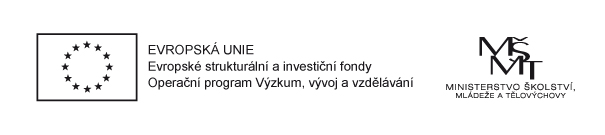 Smlouva o administraci projektu - Šablony pro SŠ a VOŠ IPoskytovatel služby:Profi škola ČR s.r.o.Se sídlem: 		5. května 163, 356 01 SokolovIČ: 			043 46 246Zastoupena: 		Davidem Lokajem, jednatelem společnosti Kontaktní údaje:	Email: info@profi-skola.cz, tel. 359 901 896Zapsána u Krajského soudu v Plzni, oddíl C, vložka 31562 (dále „Poskytovatel“)Příjemce službyGymnázium a Obchodní akademie Bučovice, příspěvková organizaceSe sídlem:		Součkova 500, 685 01 BučoviceIČ:			00559261Jednající osoba:	Mgr. Jiří Vlček (dále jen „Příjemce“)Předmět smlouvyPředmětem této smlouvy je poskytnutí služeb spočívajících v pomoci se zpracováním a administrací projektu realizovaného z výzvy č. 02_16_035 / 02_16_042 (Podpora škol formou projektů zjednodušeného vykazování – Šablony pro SŠ a VOŠ I) vyhlášené Ministerstvem školství, mládeže a tělovýchovy.Poskytovatel se zavazuje poskytnout Příjemci tyto služby:Administrovat a konzultovat proces získání podpory/finančních prostředků pro Příjemce (až do okamžiku získání podpory z MŠMT).Poskytnutí konzultace k zamýšlené podobě projektu a aktivní doporučení ze strany Poskytovatele.Pomoc při sestavování předpokládaného rozpočtu projektu vč. posouzení uznatelnosti výdajů, vypracování žádosti v aplikaci IS KP14+Pomoc se zřízením nezbytného kvalifikovaného elektronického podpisuPomoc při kontrole, finalizaci a odeslání žádosti o podporu.Pomoc při přípravě podkladů pro Rozhodnutí o poskytnutí dotace.Informační a metodická podpora Příjemce ze strany Poskytovatele.Administrovat a koordinovat proces realizace a vykazování během doby trvání projektu Příjemce.Osobní konzultace ze strany Poskytovatele v místě sídla Příjemce.Metodické vedení při zaměstnávání zaměstnanců projektu, účtování výdajů projektu, cestovních příkazů aj.Monitoring a reflexe změn podmínek realizace projektu.Zajištění metodiky realizace projektu vč. konzultací s poskytovatelem dotace.Proškolení a přímá podpora členů realizačního týmu.Organizování výběrového řízení a pomoc s poptávkovým řízením.Spolupráce při zpracování a aktualizaci projektové dokumentace (rozpočty, harmonogramy atd.).Vyjednávání změn v projektu s poskytovatelem dotace.Pomoc se zajištěním a dodržováním pravidel publicity projektu.Pomoc se zajištěním akreditovaných kurzů DVPP a dalších dodavatelů služeb v rámci projektu.Vykazování a uchovávání dokladů o dosažení výstupů a monitorovacích indikátorů projektu.Kontrola výstupů projektu a jejich uznatelnosti.Pomoc se zpracováním povinného dotazníkového šetřeníZpracování průběžných zpráv o realizaci projektu a závěrečné zprávy o realizaci vč. závěrečného vyúčtování, pomoc s archivací projektové dokumentace.Účast a spolupráce při kontrolách na místě. OdměnaZa služby uvedené v odstavci I. v bodě 2A, poskytne Příjemce Poskytovateli odměnu ve výši 2000,- Kč vč. DPH (dva tisíce korun českých). Tato odměna je splatná ke dni podání projektové žádosti a bude hrazena z provozního rozpočtu Příjemce.Za služby uvedené v odstavci I. v bodě 2B, poskytne Příjemce Poskytovateli odměnu ve výši 8% (vč. DPH) z celkové částky způsobilých nákladů projektu. Tato odměna je splatná po zahájení realizace projektu a bude hrazena výlučně z prostředků dotace.Poskytovatel má na odměnu dle bodu 2) tohoto článku nárok pouze v případě, že projektová žádost bude schválena a Příjemce obdrží na svůj účet finanční prostředky dotace.Výše uvedená odměna je konečná a Poskytovatel nemá nárok ji jakkoliv navyšovat (např. nárokováním cestovného apod.).Odměna dle bodu 2) tohoto článku bude vyplacena poměrně, v závislosti na obdržených prostředcích z MŠMT a to na základě daňového dokladu (faktury) vystaveného Poskytovatelem.Odpovědnost PoskytovatelePoskytovatel přebírá odpovědnost za nesrovnalosti či chyby vzniklé v důsledku jeho činnosti.Poskytovatel se zavazuje uhradit škodu vzniklou příjemci na základě chybného jednání Poskytovatele.Ukončení smlouvyPoskytovatel má právo odstoupit od smlouvy v případě, že Příjemce je v prodlení s úhradou faktury delším než 15 pracovních dní od splatnosti faktury.Příjemce má právo odstoupit od smlouvy, pokud Poskytovatel neplní řádně a včas své povinnosti vyplývající pro něj z této smlouvy.Poskytovatel i Příjemce jsou oprávněni vypovědět smlouvu i bez uvedení důvodu po uhrazení kompenzace druhé smluvní straně ve výši 30% z celkové odměny uvedené v článku II. této smlouvy.V případě odstoupení od smlouvy ze strany Příjemce, dojde k vyúčtování již uskutečněných služeb Poskytovatele v hodinové sazbě 1 000,- Kč / hod, bez ohledu na výši cen služeb dle článku II. této smlouvy.Obecná ustanoveníDoplňky a změny této smlouvy musí být učiněny písemně formou vzestupně číslovaných dodatků a podepsány oběma smluvními stranami.Tato smlouva je vyhotovena ve dvou stejnopisech s platností originálu, po jednom pro každou ze smluvních stran.Tato smlouva je uzavírána na základě pravé a svobodné vůle smluvních stran, určitě a srozumitelně, nikoliv v tísni.V Sokolově dne __………………………………David Lokaj, Profi škola ČR s.r.o.V _________ dne __………………………………